DETAILS OF APPLICATION AND SUPPORTING COMMENTS: Signature of Applicant:……………………………………. Date: …………………..Please complete electronically and send with copies of supporting information to Health Sciences RPL mailbox: healthsciencesrpl@bangor.ac.ukPOINTS / CREDITS AWARDEDFOR OFFICE USE ONLYCOMMENTS:Signature of RPL Co-Ordinator: ………………………………Date:…………….....NATUR Y CAIS A SYLWADAU YCHWANEGOL: Llofnod yr Ymgeisydd:…………………………………..  Dyddiad: ………………… Cwblhewch yn electronig ac anfonwch gopïau o wybodaeth ategol atHealth Sciences RPL mailbox: healthsciencesrpl@bangor.ac.ukPWYNTIAU/CREDYDAU A DDYFARNWYDAT DDEFNYDD SWYDDFA YN UNIGSYLWADAU:Llofnod y Cydlynydd RPL:………………………………Dyddiadd:…………………Bangor UniversitySchool of Healthcare SciencesRPL / APL  Application Form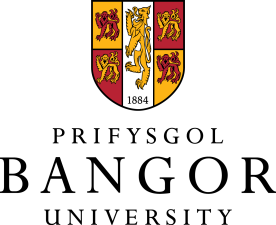 Bangor UniversitySchool of Healthcare SciencesRPL / APL  Application FormFULL NAME: DATE OF BIRTH:HOME ADDRESS:POSTCODE: TELE NO:EMAIL:Professional registration numberNMC/HCPC/GPhC PIN:Expiry Date:PLACE OF WORK:POSITION:TELE NUMBER:To be completed by the studentTo be completed by the studentTo be completed by the studentTo be completed by the APL Co-OrdinatorTo be completed by the APL Co-OrdinatorTo be completed by the APL Co-OrdinatorCredit Exemption TitleDate ObtainedLevelCredit PointsVerificationSignature1234Evidence of updating must be confirmed if the course was completed more than 5 years ago:Evidence of updating must be confirmed if the course was completed more than 5 years ago:Evidence of updating must be confirmed if the course was completed more than 5 years ago:Evidence of updating must be confirmed if the course was completed more than 5 years ago:Evidence of updating must be confirmed if the course was completed more than 5 years ago:Evidence of updating must be confirmed if the course was completed more than 5 years ago:Prifysgol BangorYsgol Gwyddorau Gofal IechydRPL / APL Ffurflen GaisPrifysgol BangorYsgol Gwyddorau Gofal IechydRPL / APL Ffurflen GaisENW LLAWN:Dyddiad Geni:CYFEIRIAD CARTREF:RHIF FON: RHIF ADNABOD NMC/HCPC/GPhC PIN:Dyddiad Terfynu:GWEITHLE:SWYDD/STATWSRHIF FFON::I’w lenwi gan y myfyriwrI’w lenwi gan y myfyriwrI’w lenwi gan y myfyriwrI’w lenwi gan y Cydlynydd APLI’w lenwi gan y Cydlynydd APLI’w lenwi gan y Cydlynydd APLTeitl Rhyddhau rhag GredydDyddiad y’I cafwydLefelPwyntiau credyddLlofnod dilysu1234Rhaid rhoi cadarnhad o ddiweddaru os gwynaed y cwrs mwy na 5 mlynedd yn ol::Rhaid rhoi cadarnhad o ddiweddaru os gwynaed y cwrs mwy na 5 mlynedd yn ol::Rhaid rhoi cadarnhad o ddiweddaru os gwynaed y cwrs mwy na 5 mlynedd yn ol::Rhaid rhoi cadarnhad o ddiweddaru os gwynaed y cwrs mwy na 5 mlynedd yn ol::Rhaid rhoi cadarnhad o ddiweddaru os gwynaed y cwrs mwy na 5 mlynedd yn ol::Rhaid rhoi cadarnhad o ddiweddaru os gwynaed y cwrs mwy na 5 mlynedd yn ol::